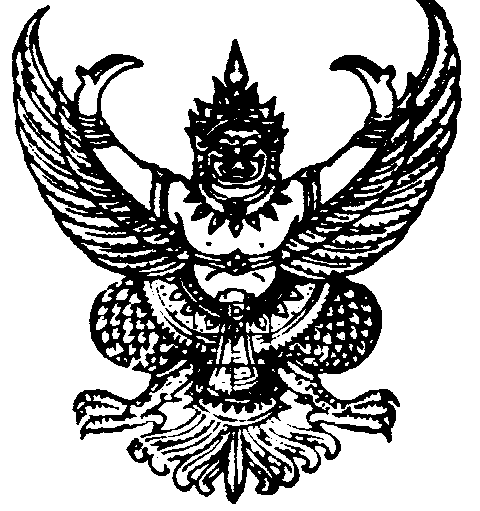 ประกาศองค์การบริหารส่วนตำบลบึงปรือเรื่อง  ผลการเปิดซองสอบราคา…………………………………………ตามที่  องค์การบริหารส่วนตำบลบึงปรือ ได้ประกาศสอบราคาจ้าง ตามโครงการขุดลอกสระน้ำบ้านสันติสุข หมู่ที่ ๑๑       ตำบลบึงปรือ   อำเภอเทพารักษ์    จังหวัดนครราชสีมา     ราคากลาง  ๑๗๑,๐๐๐.-   บาท   นั้นบัดนี้ องค์การบริหารส่วนตำบลบึงปรือ ได้ทำการเปิดซองสอบราคาโครงการดังกล่าว     ในวันที่   ๑   มิถุนายน  ๒๕๕๔  มีผู้มายื่นซองทั้งสิ้น  ........ .........   ราย มีผู้เสนอราคาต่ำสุด   1   ราย   และเอกสารถูกต้องครบถ้วนตามที่องค์การบริหารส่วนตำบลกำหนด รายละเอียด ดังนี้องค์การบริหารส่วนตำบลบึงปรือ ได้พิจารณาผลการสอบราคาแล้ว ปรากฏว่า                        ห้างหุ้นส่วนจำกัด    วิชิตการโยธา           เป็นผู้ได้รับพิจารณาในการสอบราคาโครงการดังกล่าว   ซึ่งเป็นผู้มีคุณสมบัติที่          เป็นประโยชน์ต่อองค์การบริหารส่วนตำบล และได้เสนอราคาอยู่ในวงเงินที่ตั้งไว้ ประกาศ  ณ  วันที่   ๑  เดือน มิถุนายน    พ.ศ. ๒๕๕๔ลงชื่อ               (นายกมล    ศรีไตรภพ)นายกองค์การบริหารส่วนตำบลบึงปรือประกาศองค์การบริหารส่วนตำบลบึงปรือเรื่อง  ผลการเปิดซองสอบราคา…………………………………………ตามที่  องค์การบริหารส่วนตำบลบึงปรือ ได้ประกาศสอบราคาจ้าง ตามโครงการขุดลอกสระน้ำบ้านสันติสุข หมู่ที่ ๑๑       ตำบลบึงปรือ   อำเภอเทพารักษ์    จังหวัดนครราชสีมา     ราคากลาง  ๑๖๙,๔๐๐.-   บาท   นั้นบัดนี้ องค์การบริหารส่วนตำบลบึงปรือ ได้ทำการเปิดซองสอบราคาโครงการดังกล่าว     ในวันที่   ๑   มิถุนายน  ๒๕๕๔  มีผู้มายื่นซองทั้งสิ้น  ........๑ .........   ราย มีผู้เสนอราคาต่ำสุด   ๑   ราย   และเอกสารถูกต้องครบถ้วนตามที่องค์การบริหารส่วนตำบลกำหนด รายละเอียด ดังนี้องค์การบริหารส่วนตำบลบึงปรือ ได้พิจารณาผลการสอบราคาแล้ว ปรากฏว่า                        ห้างหุ้นส่วนจำกัด  ศรีวิพัฒน์ก่อสร้าง        เป็นผู้ได้รับพิจารณาในการสอบราคาโครงการดังกล่าว   ซึ่งเป็นผู้มีคุณสมบัติที่          เป็นประโยชน์ต่อองค์การบริหารส่วนตำบล และได้เสนอราคาอยู่ในวงเงินที่ตั้งไว้ ประกาศ  ณ  วันที่   ๑  เดือน มิถุนายน    พ.ศ. ๒๕๕๔ลงชื่อ               (นายกมล    ศรีไตรภพ)นายกองค์การบริหารส่วนตำบลบึงปรือประกาศองค์การบริหารส่วนตำบลบึงปรือเรื่อง  ผลการเปิดซองสอบราคา…………………………………………ตามที่  องค์การบริหารส่วนตำบลบึงปรือ ได้ประกาศสอบราคาจ้าง ตามโครงการก่อสร้างปรับปรุงถนนดินพร้อมลงหินลูกรัง  หมู่ที่ ๒   ตำบลบึงปรือ   อำเภอเทพารักษ์    จังหวัดนครราชสีมา     ราคากลาง  ๑๔๘,๗๓๐.-   บาท   นั้นบัดนี้ องค์การบริหารส่วนตำบลบึงปรือ ได้ทำการเปิดซองสอบราคาโครงการดังกล่าว     ในวันที่   ๑   มิถุนายน  ๒๕๕๔  มีผู้มายื่นซองทั้งสิ้น  ........๒.........   ราย มีผู้เสนอราคาต่ำสุด   ๑   ราย   และเอกสารถูกต้องครบถ้วนตามที่องค์การบริหารส่วนตำบลกำหนด รายละเอียด ดังนี้องค์การบริหารส่วนตำบลบึงปรือ ได้พิจารณาผลการสอบราคาแล้ว ปรากฏว่า                        ห้างหุ้นส่วนจำกัด    ศรีวิพัฒน์ก่อสร้าง           เป็นผู้ได้รับพิจารณาในการสอบราคาโครงการดังกล่าว   ซึ่งเป็นผู้มีคุณสมบัติที่          เป็นประโยชน์ต่อองค์การบริหารส่วนตำบล และได้เสนอราคาอยู่ในวงเงินที่ตั้งไว้ ประกาศ  ณ  วันที่   ๑  เดือน มิถุนายน    พ.ศ. ๒๕๕๔ลงชื่อ               (นายกมล    ศรีไตรภพ)นายกองค์การบริหารส่วนตำบลบึงปรือประกาศองค์การบริหารส่วนตำบลบึงปรือเรื่อง  ผลการเปิดซองสอบราคา…………………………………………ตามที่  องค์การบริหารส่วนตำบลบึงปรือ ได้ประกาศสอบราคาจ้าง ตามโครงการก่อสร้างปรับปรุงถนนหินคลุก  หมู่ที่ ๖  บ้านสะพานเลียบ   ตำบลบึงปรือ   อำเภอเทพารักษ์    จังหวัดนครราชสีมา     ราคากลาง  ๒๖๕,๘๐๐.-   บาท   นั้นบัดนี้ องค์การบริหารส่วนตำบลบึงปรือ ได้ทำการเปิดซองสอบราคาโครงการดังกล่าว     ในวันที่   ๑   มิถุนายน  ๒๕๕๔  มีผู้มายื่นซองทั้งสิ้น  ........๒.........   ราย มีผู้เสนอราคาต่ำสุด   ๑   ราย   และเอกสารถูกต้องครบถ้วนตามที่องค์การบริหารส่วนตำบลกำหนด รายละเอียด ดังนี้องค์การบริหารส่วนตำบลบึงปรือ ได้พิจารณาผลการสอบราคาแล้ว ปรากฏว่า                        ห้างหุ้นส่วนจำกัด    ศรีวิพัฒน์ก่อสร้าง           เป็นผู้ได้รับพิจารณาในการสอบราคาโครงการดังกล่าว   ซึ่งเป็นผู้มีคุณสมบัติที่          เป็นประโยชน์ต่อองค์การบริหารส่วนตำบล และได้เสนอราคาอยู่ในวงเงินที่ตั้งไว้ ประกาศ  ณ  วันที่   ๑  เดือน มิถุนายน    พ.ศ. ๒๕๕๔ลงชื่อ               (นายกมล    ศรีไตรภพ)นายกองค์การบริหารส่วนตำบลบึงปรือประกาศองค์การบริหารส่วนตำบลบึงปรือเรื่อง  ผลการเปิดซองสอบราคา…………………………………………ตามที่  องค์การบริหารส่วนตำบลบึงปรือ ได้ประกาศสอบราคาจ้าง ตามโครงการก่อสร้างประปาถังสูงชนิดถังเหล็กสำเร็จรูปทรงแชมเปญ  หมู่ที่ ๘  บ้านห้วยน้ำเค็ม   ตำบลบึงปรือ   อำเภอเทพารักษ์    จังหวัดนครราชสีมา     ราคากลาง  ๓๘๐,๐๐๐.-   บาท   นั้นบัดนี้ องค์การบริหารส่วนตำบลบึงปรือ ได้ทำการเปิดซองสอบราคาโครงการดังกล่าว     ในวันที่   ๑   มิถุนายน  ๒๕๕๔  มีผู้มายื่นซองทั้งสิ้น  ........๒.........   ราย มีผู้เสนอราคาต่ำสุด   ๑   ราย   และเอกสารถูกต้องครบถ้วนตามที่องค์การบริหารส่วนตำบลกำหนด รายละเอียด ดังนี้องค์การบริหารส่วนตำบลบึงปรือ ได้พิจารณาผลการสอบราคาแล้ว ปรากฏว่า                        ห้างหุ้นส่วนจำกัด    ตองสองคอนสตรัคชั่น           เป็นผู้ได้รับพิจารณาในการสอบราคาโครงการดังกล่าว   ซึ่งเป็นผู้มีคุณสมบัติที่          เป็นประโยชน์ต่อองค์การบริหารส่วนตำบล และได้เสนอราคาอยู่ในวงเงินที่ตั้งไว้ ประกาศ  ณ  วันที่   ๑  เดือน มิถุนายน    พ.ศ. ๒๕๕๔ลงชื่อ               (นายกมล    ศรีไตรภพ)นายกองค์การบริหารส่วนตำบลบึงปรือลำดับที่บริษัท/ห้าง/ร้าน ที่เสนอราคาวงเงิน(บาท)กำหนดส่งมอบ (วัน)ยืนราคา(วัน)ผลการพิจารณา1หจก.ศรีวิพัฒน์ก่อสร้าง170,000303022หจก.พรกายสิทธิ์171,000303033หจก.วิชิตการโยธา169,00030301ลำดับที่บริษัท/ห้าง/ร้าน ที่เสนอราคาวงเงิน(บาท)กำหนดส่งมอบ (วัน)ยืนราคา(วัน)ผลการพิจารณา1หจก.ศรีวิพัฒน์ก่อสร้าง169,40030301ลำดับที่บริษัท/ห้าง/ร้าน ที่เสนอราคาวงเงิน(บาท)กำหนดส่งมอบ (วัน)ยืนราคา(วัน)ผลการพิจารณา๑หจก.พรกายสิทธิ์๑๔๘,๐๐๐๓๐๓๐๒๒หจก.ศรีวิพัฒน์ก่อสร้าง๑๔๗,๐๐๐๓๐๓๐๑ลำดับที่บริษัท/ห้าง/ร้าน ที่เสนอราคาวงเงิน(บาท)กำหนดส่งมอบ (วัน)ยืนราคา(วัน)ผลการพิจารณา๑หจก.ศรีวิพัฒน์ก่อสร้าง๒๖๓,๐๐๐๓๐๓๐๑๒หจก. ช่วยเสริมกิจคอนสตรัคชั่น๒๖๔,๐๐๐๓๐๓๐๒ลำดับที่บริษัท/ห้าง/ร้าน ที่เสนอราคาวงเงิน(บาท)กำหนดส่งมอบ (วัน)ยืนราคา(วัน)ผลการพิจารณา๑หจก.ตองสองคอนสตรัคชั่น๓๗๙,๐๐๐๔๕๔๕๑๒หจก. ยอร์จวิศวการโยธา๓๘๖,๐๐๐๔๕๔๕๒